Задания для 1 класса СОШ №51отделения эстетического образования«Хореография»преп. Селиванова Н.В.Тема: " Ритм и движения."Цель: Развитие выразительности и ритмичности движений.Задачи: - учить выполнять движения в ритме музыки;- развивать координацию движений, чувство ритма;- воспитывать интерес к занятиям хореографии.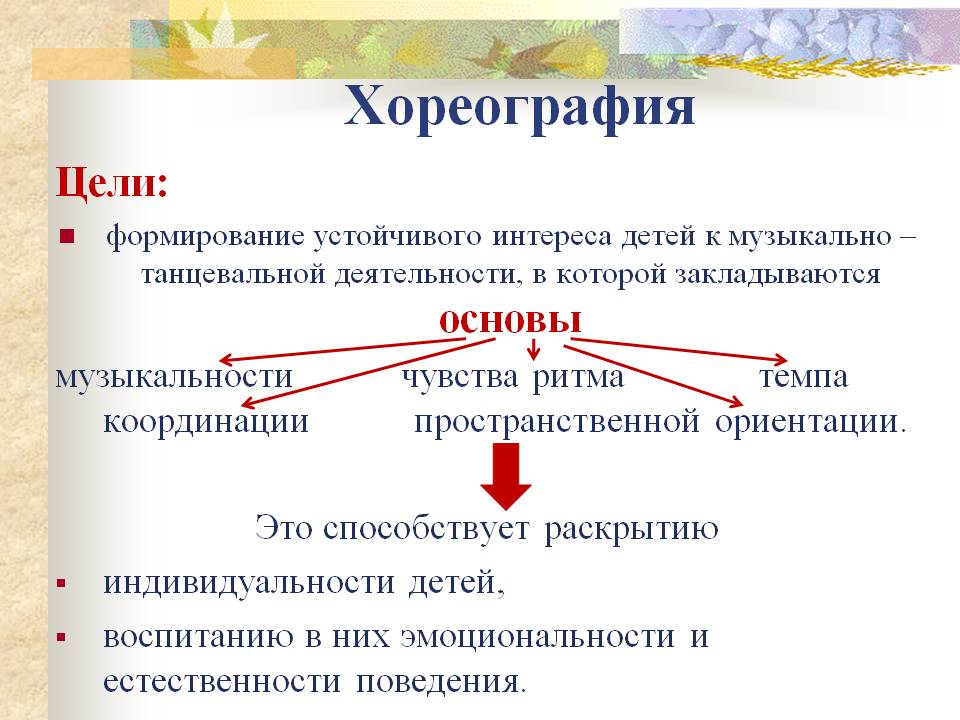 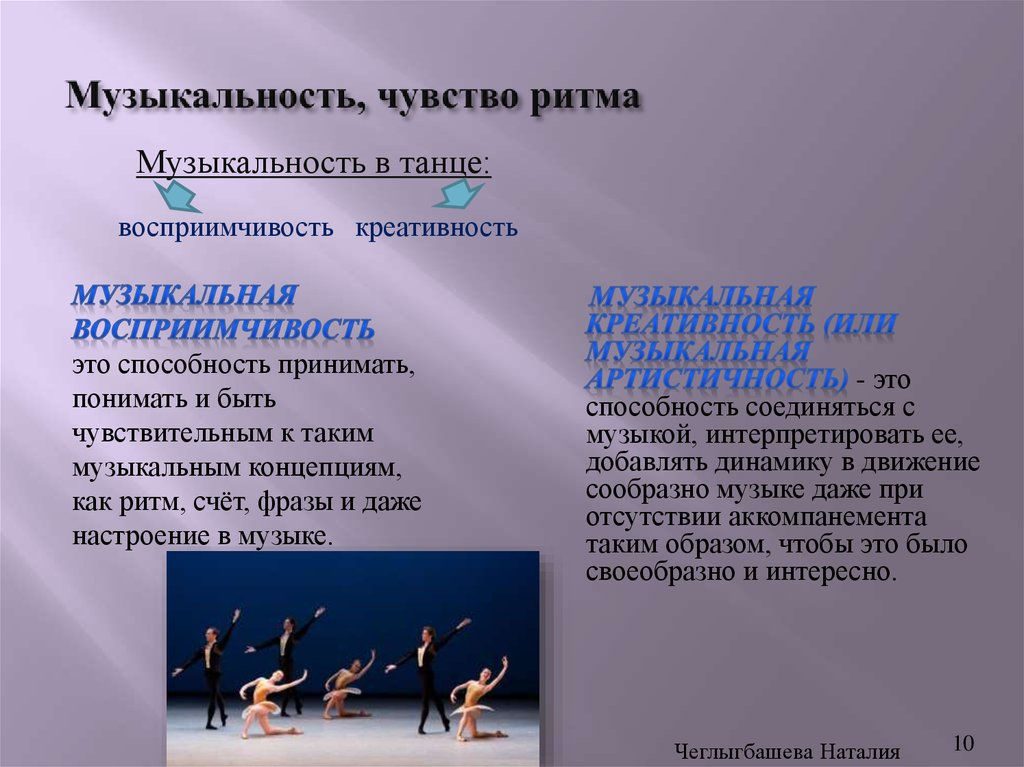 https://youtu.be/IzthYsdZWfg Заключительная часть:- упражнения на восстановление дыхания.Поклон.